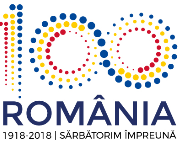 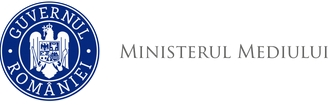              Agenţia Naţională pentru Protecţia Mediului Nr. ................/AAA/…………............. DECIZIA ETAPEI DE ÎNCADRARE 	Proiect  din data de 09.11.2018Ca urmare a solicitării de emitere a acordului de mediu adresate de COMUNA BĂLĂCIŢA, cu sediul în localitatea Bălăciţa, comuna Bălăciţa, județul Mehedinti, prin Primar Vlăduţi Constantin, înregistrată la APM Mehedinţi cu nr. 12188 din 04.10.2017, precum și a completărilor ulterioare înregistrate cu nr. 13150 din 02.11.2018,  în baza:Hotărârii Guvernului nr. 445/2009 privind evaluarea impactului anumitor proiecte publice şi private asupra mediului, cu modificările şi completările şi ulterioare;Ordonanţei de Urgenţă a Guvernului nr. 57/2007 privind regimul ariilor naturale protejate, conservarea habitatelor naturale, a florei şi faunei sǎlbatice, cu modificǎrile şi completǎrile ulterioare, aprobată prin Legea nr. 49/2011,Directivei 2014/52/UE, privind evaluarea impactului anumitor proiecte publice și private asupra mediului,autoritatea competentă pentru protecţia mediului APM Mehedinţi decide, ca urmare a consultărilor desfăşurate în cadrul şedinţei Comisiei de Analiză Tehnică din data de 09.11.2018, că proiectul ” Modernizare drum comunal DC 93, comuna Bălăciţa, judeţul Mehedinţi” propus a fi amplasat în extravilanul comunei Bălăciţa, sat Dobra, județul Mehedinți, nu se supune evaluării impactului asupra mediului şi nu se supune evaluării adecvate.      Justificarea prezentei decizii: I. Motivele care au stat la baza luării deciziei etapei de încadrare în procedura de evaluare a impactului asupra mediului sunt următoarele:1). Proiectul se incadrează in prevederile legii privind evaluarea impactului anumitor proiecte publice și private asupra mediului, anexa nr.2, pct.13(a) – ”orice modificari sau extinderi, altele decat cele pravazute la pct.22 din anexa nr.1, ale proiectelor prevazute in anexa nr.1 sau in prezenta anexa, deja autorizate, executate sau in curs de a fi executate, care pot avea efecte semnificative negative asupra mediului”;2).Caracteristicile proiectului: a).dimensiunea și concepția întregului proiect: prezentul proiect isi propune modernizarea drumului comunal DC93, cu o lungime totală de 1400m – limitele drumului fiind DJ606B-Dobra (comuna Bălăcița)-Slașoma(comuna Pădina Mare) –DJ563A. În prezent drumul cu lățimea părții carosabile de 4,00-5,00 m și pante ce variază între 0-4%  - este impropriu circulației autovehiculelor și pietonilor, având o stuctură de pământ și balast amestecat cu pământ, ce prezintă degradări de tipul cedărilor, gropi – elementele geometrice ale drumului fiind necorespunzătoare standardelor în vigoare.Lucrarile proiectate sunt:Racordările verticale se vor proiecta cu raze mai mari de 300,00m pentru racordări concave  și mai mari de 500,00m pentru racordări convexe.Razele folosite la racordarea declivităților sunt cuprinse între 5000-20000 m.AGENŢIA PENTRU PROTECŢIA MEDIULUI MEHEDINŢIStr. Băile Romane, nr. 3, Drobeta Turnu Severin, Cod 220234Tel : 0040252/320396 Fax : 0040252/306018            e-mail : office@apmmh.anpm.roSe va realiza următoarea structură rutieră nouă de-a lungul întregului drum: -20 cm de pământ care se va stabiliza cu PERMA-ZYME 11X – această soluție adoptându-se deoarece este optimă din punct de vedere tehnico-economic, a mai fost folosită în acest domeniu,  înlocuiește cu succes tehnologii de modernizare a drumurilor de pământ.Un alt avantaj al acestei soluții este capacitatea portantă mărită – materialul tratat cu PERMA-ZYME 11X generează în momentul compactării o acțiune de cimentare – care imbunătățește în mod semnificativ portanța solului, prin legăturile realizate între particulele din sol.Această tehnologie reduce tendința de dilatare a solului după compactare și are drept rezultat un strat de pământ elastic, mai puternic și mai stabil. Micșorează permeabilitatea – înlăturând astfel capacitatea apei de a migra prin materialul tratat – mărind astfel și rezistența structurii la îngheț-dezgheț. Elimină necesarul de agregate – reducând transportul auto de mare tonaj.Are compatibilitate climatică și de relief – noua structură rezistând la temperaturi de la -300 până la +400. Acest tip de soluție reduce efortul de întreținere – necesitând lucrări minime de întreținere. În ceea ce privește lucrările – soluția este ușor de depozitat, manevrat și utilizat, soluția nu este toxică, nu este inflamabilă, nu emite gaze, nu este explozivă și nu are acțiune corozivă asupra echipamentelor – cu conținutul unei canistre de 19 litri se pot stabiliza 630 mc de sol. Cu această soluție un km de drum se execută cu 5-7 muncitori în mai puțin de o zi, este biodegradabil. Latime parte carosabila- 5,50m, pantă transversală carosabil -2,50% .Structura rutieră propusă – 20 cm strat rutier din pământ compactat stabilizat cu PERMA-ZYME 11X-20 cm fundație din pământ compactat (actualul strat rutier) care în timp se va impermeabiliza prin migrarea particulelor de PERMA-ZYME 11X-șanțurile de scurgere a apei vor fi cele existente din pământ pe ambele părți - toată lungimea drumului- la intersecția drumului comunal DC93 cu drumurile laterale sunt prevăzute podețe tubulare cu Ø600 mm și lungimea de 8,00m din beton armat precomrimat – tip PREMO - de scurgere a apelor meteorice și un podeț transversal  Ø600 mmla km 0+280-intersectiile cu drumurile laterale se vor amenaja pe o lungime de 10 m cu aceeași structura cu drumul principal. - acestea au fost deja realizate odata cu modernizarea drumurilor DJ606 – Dobra, Bălăcița si DJ 563A Slașoma, Pădina Mare-marcaje rutiere longitudinale si transversaleb). cumularea cu alte proiecte: nu este cazulc). utilizarea resurselor naturale: pământul existent al drumului ce se amestecă cu soluția enzimatică, combustibili  pentru utilaje, achiziționate de la firme autorizate,;d). cantitate și tipurile de deșeuri generate/gestionate: - proiectul va genera deşeuri  fără caracter periculos   numai în etapa de execuţie, deşeuri din construcţii și deșeuri menajere.e). poluarea și efectele negative: AER: pe perioada execuţiei lucrărilor de construcţii, sursele de poluare a aerului atmosferic sunt reprezentate de: utilajele/echipamentele cu care se execută lucrările AGENŢIA PENTRU PROTECŢIA MEDIULUI MEHEDINŢIStr. Băile Romane, nr. 3, Drobeta Turnu Severin, Cod 220234Tel : 0040252/320396 Fax : 0040252/306018            e-mail : office@apmmh.anpm.roprevăzute prin proiect –emisii specifice arderilor motoarelor cu combustie internă;pe perioada de funcţionare – nu este cazul.APĂ: pe perioada de construire a obiectivului de investiţii există posibilitatea apariţiei poluării accidentale din cauza  manipularii/punerii in opera a materialelor de constructie  (beton, bitum , agregate), din cauza utilajelor/maşinilor prost întreţinute. În cazul unor scurgeri accidentale, aceste substanţe pot pătrunde în pânza freatică superioară, afectând ecosistemul acvatic.SOL: în timpul perioadei de execuţie, solul ar putea fi poluat fie local, fie pe zone restrânse cu poluanţi de natura produselor petroliere sau uleiurilor minerale provenite de la utilajele de execuţie,ZGOMOT:zgomotul și alte surse de disconfort pot apărea de la utilaje în timpul executării proiectului;f). riscurile de accidente majore și/sau dezastre relevante pentru proiectul în cauză, inclusiv cele cauzate de schimbările climatice, conform informațiilor științifice:   nu se vor utiliza substanţe periculoase, tehnologia nu prezintă risc de accidente majore. Datorită dimensiunilor  proiectului nu se vor degaja cantități notabile de gaze cu efect de seră;g). riscurile pentru sănătatea umană: la faza de implementare a proiectului nu sunt identificate riscuri pentru sănătatea umană. 3). Amplasarea proiectelor:a). utilizarea actuală și aprobată a terenurilor: terenul pe care se va implementa proiectul este situat în  extravilanul comunei Bălăcița satul Dobra, județul Mehedinți și este destinat zona de drum comunal și rețele utilități , conform PUG aprobat;b).bogăția, disponibilitatea, calitatea și capacitatea de regenerare relative ale resurselor naturale (inclusiv solul, terenurile, apa și biodiversitatea) din zonă și din subteranul acesteia –   proiectul va utiliza în cantităţi limitate, combustibili  pentru utilaje;c). capacitatea de absorbţie a mediului natural: i.zone umede, zone riverane, guri ale râurilor: nu este cazul;ii.zone costiere și mediul marin: nu este cazul;iii.zonele montane și forestiere: nu este cazul;iv.arii naturale protejate de interes național, comunitar, internațional: amplasamentul pe care urmează să se realizeze proiectul nu se află inclus în nici o arie  naturala protejată conform Punctului de Vedere nr.864 din 05.10.2018, emis de Biroul Calitatea Factorilor de Mediu din cadrul APM Mehedinți;v.zone clasificate sau protejate conform legislației în vigoare: nu este cazul;vi.zonele în care au existat deja cazuri de nerespectare a standardelor de calitate a mediului prevăzute de legislația națională și la nivelul Uniunii și relevante pentru proiect sau în care se consideră că există astfel de cazuri: nu este cazul;vii.zonele cu o densitate mare a populației: proiectul se realizeaza in extravilanul satului Dobra– de pe raza comunei Bălăcița ;viii.peisajele și situri importante din punct de vedere istoric, cultural sau arheologic: nu este cazul. 4).Tipurile și caracteristicile impactului potențial:a).importanța și extinderea spațială a impactului: proiectul va avea impact local, numai în zona de lucru, în perioada de execuție; b). natura impactului: -la faza de execuție sursele de poluare vor avea un impact asupra aerului datorită emisiilor de particule în suspensie, rezultate din săpături, compactări, lucrari de modernizare specifice drumurilor,  emisii de poluanți specifici gazelor de eșapament rezultate de la   utilajele cu care se vor executa operațiile și de la vehiculele pentru transportul materialelor, AGENŢIA PENTRU PROTECŢIA MEDIULUI MEHEDINŢI	                                           Str. Băile Romane, nr. 3, Drobeta Turnu Severin, Cod 220234	                                        Tel : 0040252/320396 Fax : 0040252/306018         				    e-mail : office@apmmh.anpm.routilajele cu care se vor executa operațiile și de la vehiculele pentru transportul materialelor;-de asemenea la faza de execuție a proiectul impactul asupra factorului de mediu sol/subsol poate fi unul semnificativ dacă se produc poluări cu produse petroliere provenite de la utilaje, stocarea necontrolată a deșeurilor, etc;-la implementarea proiectului sursele potențiale de zgomot sunt lucrările propriuzise de compactare, amestecare;c). natura transfrontieră a impactului – nu este cazul;d). intensitatea şi complexitatea impactului –proiectul propus generează un impact pozitiv indirect, pe termen lung asupra intregii zone, contribuind la dezvoltarea acesteia și facilitează traversarea populației dintr-o comună în alta -  respectiv comuna Bălăcița și Pădina Mare;e).probabilitatea impactului – redusă, numai pe perioada de execuţie;f). debutul, durata, frecvenţa şi reversibilitatea preconizate ale impactului – duratag). aproximativă a implementării proiectului și implicit a impactului asupra mediului esteevaluată la 1-2 zile;h). cumularea impactului cu impactul altor proiecte existente și/sau aprobate: nu este cazul;i).posibilitatea de reducere efectivă a impactului: nu este cazul.5).Observații din partea publicului: pe perioada parcurgerii procedurii nu au fost observații din partea publicului II. Motivele pe baza cărora s-a stabilit necesitatea neefectuării evaluării adecvate sunt următoarele: conform punctului de vedere nr. 864 din 05.10.2018, emis de Biroul Calitatea Factorilor de Mediu – Biodiversitate din cadrul Agenției pentru Protecția Mediului Mehedinți, proiectul nu intră sub incidența art.28 al OUG nr57/2007 privind regimul ariilor naturale protejate, conservarea habitatelor naturale, a florei și faune sălbatice, aprobată și modificată prin Legea 49/2011, cu modificările și completările ulterioare III.Motivele pe baza cărora s-a stabilit necesitatea neefectuării evaluării impactului asupra corpurilor de apă în conformitate cu decizia justificată privind necesitatea elaborării studiului de evaluare a impactului asupra corpurilor de apă: nu este cazul.Realizarea acestui proiect se va face cu respectarea următoarelor condiții :a). pentru factorul de mediu apă:-în perioada de execuţie a proiectului se va delimita foarte bine zona de lucru şi va fi împrejmuită astfel încât să se elimine orice risc de poluare ; se va evita ocuparea suplimentarea sau lărgirea frontului de lucru în afara amplasamentului în vederea limitării riscului de poluare al apei şi solului;b). pentru factorul de mediu aer:la implementarea proiectului se vor folosi utilaje periodic verificate tehnic, de generație recentă, dotate  cu sisteme catalitice de reducere a poluanților;transportul de materiale și utilajele folosite la realizarea proiectului vor folosi doar caile de acces existente;măsuri pentru reducerea emisiilor de noxe toxice prin: menținerea utilajelor și mijloacelor de transport în stare tehnică corespunzătoare;c). pentru factorul de mediu sol:în perioada de execuție a investiției pot apărea accidental poluări ale solului prin pierderea de carburanți, uleiuri/combustibili de la utilajele folosite, fapt pentru care se vor lua măsuri de asigurare a substanțelor absorbante pe amplasament; orice schimb de ulei/piese/reparatii in incinta amplasamentului este interzisa – aceste operatiuni – in cazul in AGENŢIA PENTRU PROTECŢIA MEDIULUI MEHEDINŢIStr. Băile Romane, nr. 3, Drobeta Turnu Severin, Cod 220234Tel : 0040252/320396 Fax : 0040252/306018            e-mail : office@apmmh.anpm.rocare se impun- se vor realiza doar in locuri special amenajate la societatile autorizate in acest sens;d).pentru factorul de mediu zgomot: -investiția se va realiza doar in timpul zilei fără a se creea disconfort fonic  populației și cu respectarea programului de odihnă al acesteia; se vor folosi doar caile de accesexistente iar tonajul utilajelor se va adapta tipului de drum folosit;e). gospodărirea deșeurilor rezultate pe amplasament:deşeurile menajere vor fi depozitate controlat, în locuri bine stabilite şi amenajate corespunzător prevederilor în vigoare şi a unei depozitari temporare în pubele destinate fiecărui tip de deşeu în parte; pentru evidenţierea acestei operatiuni se vor alege pubele de culori diferite şi inscripţionate conform tipului de deşeu pe care îl conţin.deşeurile menajere vor fi preluate de către o societate de salubritate locală, autorizată pentru activităţi precum colectarea, sortarea, transportul şi depozitarea deşeurilor menajere în locuri special amenajate;după executarea lucrărilor de investiţii zonele afectate vor fi renaturalizate; este interzis să se abandoneze orice tip de deşeu (menajer şi din construcţie)/materie primă pe amplasament sau în vecinatatea acestuia după executarea lucrărilor;f). pentru factorul de mediu biodiversitate- proiectul urmeaza a realiza in afara oricărei arii naturale protejate;g). atât beneficiarul cât și proiectantul vor urmări îndeaproape executarea lucrărilor prevăzute in proiect;h). după executarea lucrărilor de investiții zonele afectate vor fi renaturalizate –unde este cazul;i).în situația în care, după emiterea prezentului act și înaintea obținerii autorizației de construire, proiectul va suferi modificări, veți notifica Agenția pentru Protecția Mediului Mehedinți;j).la finalizarea investiției, va fi notificată Agenția pentru Protecția Mediului Mehedinți, în vederea verificării realizării proiectului în conformitate cu cerințele legale și cu condițiile din prezentul act și întocmirii procesului verbal de constatare a respectării condițiilor impuse.Prezenta decizie este valabilă pe toată perioada de realizare a proiectului, cu excepția situațiilor în care:a). apar elemente noi , necunoscute la data emiterii prezentului act;b). este modificată legislația relevantă,c). este schimbat regimul de protecție;d). sunt modificate datele care au stat la baza emiterii.Orice persoană care face parte din publicul interesat și care se consideră vătămată într-un drept al său ori într-un interes legitim se poate adresa instanței de contencios administrativ competente pentru a ataca, din punct de vedere procedural sau substanțial, actele deciziile sau omisiunile autorității publice competente care fac obiectulo participării publicului, inclusiv aprobarea de dezvoltare, potrivit prevederilor Legii contenciosului admin istrativ nr.544/2004, cu modificările și completările ulterioare.Se poate adresa instanței de contencios administrativ competente și orice organizație neguvernamentală care îndeplinește cerințele prevăzute la art.2 lit.f), considerându-se că acestea sunt vătămate într-un drept al lor sau într-un interes legitim.Actele sau omisiunile autorității publice competente care fac obiectul participării publicului se atacă în instanțe odată cu decizia etapei de încadrare, cu acordul de mediu sau, după AGENŢIA PENTRU PROTECŢIA MEDIULUI MEHEDINŢIStr. Băile Romane, nr. 3, Drobeta Turnu Severin, Cod 220234Tel : 0040252/320396 Fax : 0040252/306018            e-mail : office@apmmh.anpm.rocaz, cu decizia de respingere a solicitării acordului de mediu, respectiv cu aprobarea de dezvoltare sau, după caz, cu decizia de respingere a solicitării aprobării de dezvoltare.Înainte de a se adresa instanței de con tencios administrativ competente, persoanele prevăzute la art.21 au obligația șă solicite autorității publice emitente a deciziei menționate la art.21 alin(3) sau autorității ierarhic superioare revocarea, în tot sau în parte, a respectivei decizii. Solicitarea trebuie înregistrată în termen de 30 zile de la data aducerii la cunoștința publicului a deciziei.  Autoritatea publică em itentă are obligația de a răspunde la plângerea prealabilă prevăzută la alin.(1) în termen de 30 de zile de la data înregistrării acesteia la acea autoritate.Procedura de soluționare a plângerii prealabile prevăzută la alin.(1) și (2)este gratuită și trebuie să fie echitabilă, rapidă și corectă.       Decizia etapei de incadrare își păstrează valabilitatea pe toată perioada punerii aplicare a proiectului.      Prezenta decizie poate fi contestată în conformitate cu prevederile Hotărârii Guvernului nr. 445/2009 şi ale Legii contenciosului administrativ nr. 554/2004, cu modificările şi completările ulterioare.DIRECTOR EXECUTIVDragoș Nicolae TARNIȚĂ  Şef Serviciu AAA,								     Întocmit,    Marilena FAIER								    Amalia EPURANAGENŢIA PENTRU PROTECŢIA MEDIULUI MEHEDINŢIStr. Băile Romane, nr. 3, Drobeta Turnu Severin, Cod 220234Tel : 0040252/320396 Fax : 0040252/306018            e-mail : office@apmmh.anpm.roAgenţia pentru Protecţia Mediului Mehedinţi